竞争性磋商文件项 目 名 称：建桥C区生物医药园供电工程设计采   购   人：重庆建桥置业有限公司二〇二一年二月目   录第一篇采购邀请书	4一、竞争性磋商内容	4二、资金来源	4三、竞标人资格条件	4四、磋商有关说明	4五、磋商保证金	5	六、履约保证金…………………………………………………….	.6	七、采购项目需落实的政府采购政策………………………….	.6八、其它有关规定	6九、联系方式	- 6 -第二篇采购服务需求	- 9 -第三篇采购商务需求	- 9 -一、服务期、地点及验收方式	- 10 -二、报价要求	- 10 -三、质量保证及售后服务	- 10 -四、付款方式	- 11 -五、知识产权	- 11 -六、其他	- 12 -第四篇磋商程序及方法、评审标准、无效响应和采购终止	- 13 -一、磋商程序及方法	- 13 -二、评审标准	- 15 -三、无效响应	- 16 -四、采购终止	- 16 -第五篇竞标人须知	- 17 -一、磋商费用	- 17 -二、竞争性磋商文件	- 17 -三、磋商要求	- 17 -四、成交竞标人的确认和变更	- 18 -五、成交通知	- 19 -六、询问、质疑	- 19 -七、签订合同	- 20 -八、政府采购信用融资	错误！未定义书签。第六篇合同草案条款	- 21 -第七篇响应文件编制要求	- 22 -一、经济部分	- 24 -二、服务部分	- 25 -三、商务部分	- 27 -四、资格条件及其他	- 29 -五、其他应提供的资料	- 37 -第一篇  采购邀请书我司对建桥C区生物医药园新装正式用电工程设计项目进行竞争性磋商采购。欢迎有资格的竞标人前来参与磋商。一、竞争性磋商内容二、资金来源单位自筹。三、竞标人资格条件竞标人是指向采购人提供服务或者货物的法人、其他组织或者自然人。合格的竞标人应首先符合政府采购法第二十二条规定的基本资格条件，同时符合根据该项目特殊要求设置的特定资格条件。不接受联合体竞标。（一）基本资格条件1、具有独立承担民事责任的能力；2、具有良好的商业信誉和健全的财务会计制度；3、具有履行合同所必需的设备和专业技术能力；4、有依法缴纳税收的良好记录；5、参加政府采购活动前三年内，在经营活动中没有重大违法记录；6、法律、行政法规规定的其他条件。（二）特定资格条件1、投标人具有独立的法人资格，持有效营业执照。2、投标人须同时具备以下资质：（1）具备建设行政主管部门颁发的工程设计电力行业（变电工程、送电工程）专业丙级及以上资质。（2）具备建设行政主管部门颁发的工程设计市政行业（道路工程）专业丙级及以上资质或具备建设行政主管部门颁发的工程设计建筑行业（建筑工程）专业丙级及以上资质。3、市外企业按《重庆市市外勘察设计企业入渝登记备案管理办法》（渝建〔2013〕310号）规定取得入渝登记备案证。未取得入渝登记备案证的不得参与本次投标。四、磋商有关说明（一）凡有意参加磋商的竞标人，请在“建桥工业园（http://www.jqgyy.com/）”网站下载本项目竞争性磋商文件以及补遗等磋商前公布的所有项目资料，无论竞标人领取或下载与否，均视为已知晓所有磋商实质性要求内容。（二）磋商文件公告期限（对磋商文件的质疑时间）：自磋商公告发布之日（2021年2月4日）起三个工作日内。（三）竞标人须满足以下三种要件，其响应文件才被接受：1、按磋商文件要求缴纳了竞标保证金；2、按时递交了响应文件；3、按时报名签到。（四）递交响应文件地点：重庆市大渡口区金桥路1号鑫鹏大厦15楼开标室（五）提交响应文件时间：2021年2月9日北京时间9:00至2021年2月9日北京时间9:30（六）提交响应文件截止时间：2021年2月9日北京时间9:30（七）磋商开始时间：2021年2月9日北京时间9:30五、磋商保证金（一）保证金递交1、竞标保证金交款形式及要求①竞标人在开标前登录“建桥工业园（http://www.jqgyy.com/）”网，在网站园区公告版块中选定需要参与的项目，在采购公告最下方获取该项目唯一竞标保证金缴纳帐户与帐号。②投标人从单位基本银行账户在2021年2月8日北京时间18时00分前（指保证金到账时间，建议通过网上银行方式）直接划付至指定的投标保证金账户，否则投标保证金无效。投标人自行考虑汇入时间风险（如同城汇入、异地汇入、跨行汇入的时间要求）。投标人提交的投标保证金未由投标人单位的基本银行账户划付或划付的投标保证金金额不足的或未按时到账的，其投标保证金交纳无效。2、竞标保证金的金额：人民币柒仟元（大写：7000）。3、竞标保证金有效期等同竞标有效期。4、未在指定时间内到账的竞标保证金为无效竞标保证金，当场退还其响应文件。（二）保证金退还方式在公示期结束后五个工作日内，竞标人应持采购人开具的收据，方能退还投（竞）标保证金，否则责任自负。采购人向除成交人以外的竞标人无息退还竞标保证金。成交人的竞标保证金在采购人与成交人签订的项目合同（原件）后五个工作日内无息退还。竞标保证金通过网上银行转账的方式退还至各竞标人缴纳保证金的帐户。保证金联系人：袁老师；      咨询电话：023-68562591六、履约保证金中标合同金额的10%（具体缴纳金额请与采购人联系汇入采购人指定账户）担保形式：银行转账；递交时间：在中标通知书发出后合同签订前向采购人递交上述履约担保。退还时间：完成本次招标范围所有内容后7个工作日内无息退还。七、其它有关规定（一）单位负责人为同一人或者存在直接控股、管理关系的不同竞标人，不得参加同一合同项下的政府采购活动，否则均为无效响应。（二）为采购项目提供整体设计、规范编制或者项目管理、监理、检测等服务的竞标人，不得再参加该采购项目的其他采购活动，否则均为无效响应。（三）本项目的补遗文件（如果有）一律在“建桥工业园（http://www.jqgyy.com/）”上发布，请各竞标人注意下载；无论竞标人下载或领取与否，均视同竞标人已知晓本项目补遗文件（如果有）的内容。（四）超过响应文件截止时间递交的响应文件，恕不接收。   （五）磋商费用：无论磋商结果如何，竞标人参与本项目磋商的所有费用均应由竞标人自行承担。八、采购项目需落实的政府采购政策（一）按照《政府采购促进中小企业发展暂行办法》（财库[2011]181号）之规定，落实促进中小企业发展政策；以及《关于简化中小微企业享受政府采购扶持政策证明材料的通知》（渝财采购[2019]4号）之规定，提供《中小微企业声明函》作为证明依据（格式见第七篇）九、联系方式采购人：重庆建桥置业有限公司联系人：周老师 电  话：023-68562591联系地点：重庆市大渡口区金桥路1号鑫鹏大厦15楼第二篇  采购服务需求一、建设地点：重庆市大渡口区。建设规模：专用配电房三座,新安装9台（1台800KVA、1台1000KVA、4台1250KVA、1台1600KVA、1台2000KVA和1台2500KVA）变压器及配套高低压屏，新建高压电缆通道约20米；ZRB-YJV22-3X150电缆约1600米；ZR-YJV22-3X70电缆约300米；新建电力桥架约500米；专用配电房槽钢基础、接地系统等配套设施的完善；完成该配电工程需要的其他配套服务工作等，工程费用约1200万元。第三篇  采购商务需求一、服务期、地点、成果提交份数及验收方式（一）服务期：施工图设计阶段20日历天，完成施工图设计后20日历天内通过电力部门审核。服务地点：采购人指定地点。成果提交份数（四）验收方式：1、由采购人自行验收；2、竞标人提供的服务未达到竞争性磋商文件规定要求，且对采购人造成损失的，由竞标人承担一切责任，并赔偿所造成的损失。3、达到国家现行有关施工质量验收规范要求，并达到合格标准，设计文件应满足国家、行业、地区有关规定及设计标准、规范、规程、定额和办法等的要求及行业设计深度规定要求，满足招标人要求，各阶段设计内容必须修改到招标人满意为止，直至施工图审查合格。二、报价要求（一）报价方式：报价方式：按《工程勘察设计收费管理规定》（计价格【2002】10号）中的工程设计收费标准的百分比报价。（保留两位小数，例如80.00%）1．报价依据：本工程设计服务收费按《工程勘察设计收费管理规定》（计价格【2002】10号）执行；设计费按有关部门审核的设计概算建安费为计算基数计算设计收费基价。2．本项目工程设计费取费百分比最高限价为按《工程勘察设计收费管理规定》（计价格【2002】10号）工程设计收费标准的80%，即投标人所报道路工程设计费百分比必须≤工程设计收费标准的80 %，否则为废标。所报工程暂定设计费不得超过暂定最高限价，暂定最高限价为人民币362400元（注：本项目建安投资暂按1200万元予以考虑、专业调整系数按1、复杂程度按1、附加调整系数按1予以计算），否则为废标。4．投标人的投标报价应包括完成该工程施工图设计、配合各阶段专项论证、施工及竣工验收阶段和质量保修期的设计服务等工作，以及协助招标人完成各项审批手续办理等工作）的设计服务人员和相关工作人员的人工成本、劳保、医疗、福利、津贴、保险、差旅费、资料费、各阶段评审会务费用（含专家费），外业见证费、审核费以及设计单位的管理费、税金、利润等一切可预见和不可预见费用。采购人不再另行支付任何费用，投标人也不得与本项目的任何承包商、材料供应商等发生任何经济关系。5．投标人应先到项目所在地踏勘，以充分了解项目位置、地质地貌、气候与水文条件、交通状况、电力、给水、排水、热力和天然气等市政基础设施及任何其他足以影响其提交设计方案的可实现性和承包价的情况。任何因中标人忽视或误解项目基本情况，而使采购人在项目实施过程中蒙受的损失，将由中标人按一定比例对采购人进行赔偿。6．中标报价百分比和中标综合单价不作调整。即在本工程招标范围内，无论设计方案如何调整和修正，无论国家政策调整，无论法规、标准及市场因素的变化，中标报价百分比不作调整。7.在本次招标范围内的设计，如因招标人要求减少工作内容或分期进行设计的，投标人需按招标人要求减少工作内容或分期进行设计，不得拒绝，但设计费用按各项目分别按实结算。8．本工程的投标货币为人民币，投标报价中的百分比报价、暂定费总额、设计费综合单价保留小数点后两位。9. 竞标人需自行考虑电力部门的施工图审核时间及费用，确保在合同服务期内完成相关工作。若合同服务期内无法完成设计任务并取得审核合格意见，采购人有权终止合同，并无须支付任何合同或赔偿费用。三、质量保证及售后服务1.中标人应保证在规定的时间内完成各阶段设计。2.在项目实施过程中提供必要的技术服务。3.达到国家现行有关设计规范和设计深度要求，施工做法及材料选用必须满足可施工性和便于采购的原则，符合有关规划、建委、消防、环保等行政管理部门专项审查要求，并确保通过各级管理部门的审批和验收合格。中标人交付的设计成果必须签字盖章齐全，图文清楚，图面清晰，完整齐全。四、付款方式及结算方式设计费支付方式：完成施工图设计并经电力部门审核合格后一个月内支付至合同金额的70%；采购人完成工程施工预算评审后一个月内支付至结算金额的85%，工程完工并验收合格后一个月内支付至结算金额的100%。每次付款前，设计人需提供真实、有效、等额的增值税专用发票，否则发包人有权拒绝支付，由此造成的损失设计人自行承担。结算方式：设计费结算金额为：设计费收费基价×1.0（专业调整系数）×1.0（复杂程度）×1.0（附加调整系数）×成交的设计费百分比报价。其中设计费收费基价为：以经相关主管部门审定的初步设计概算中的建安投资为计费基数（如该项目未进行初设概算审批，以区财政局预算审定金额为准。（包括但不限于供电工程等相关工程），按照《工程勘察设计收费管理规定》（计价格[2002]10号）的附件《2002年修订本工程设计收费标准》中“附表一：工程设计收费基价表”规定的收费基价计算出的金额。五、知识产权(一)采购人在中华人民共和国境内使用成交竞标人提供的货物及服务时免受第三方提出的侵犯其专利权或其它知识产权的起诉。如果第三方提出侵权指控，成交竞标人应承担由此而引起的一切法律责任和费用。（二）涉及软件开发等服务类项目知识产权的，知识产权归采购人所有。六、其他（一）竞标人必须在响应文件中对以上条款和服务承诺明确列出，承诺内容必须达到本篇及竞争性磋商文件其他条款的要求。（二）其他未尽事宜由供需双方在采购合同中详细约定。第四篇  磋商程序及方法、评审标准、无效响应和采购终止一、磋商程序及方法（一）磋商按竞争性磋商文件规定的时间和地点进行，竞标人须有法定代表人或其授权代表参加并签到，法定代表人或其授权代表须提供身份证原件核验身份，如无身份证原件核验身份的，无权行使相应权利。（二）磋商小组对各竞标人的资格条件、响应文件的有效性、完整性和响应程度进行审查。各竞标人只有在完全符合要求的前提下，才能参与正式磋商。1、资格性检查。依据法律法规和竞争性磋商文件的规定，对响应文件中的资格证明、磋商保证金等进行审查，以确定竞标人是否具备磋商资格。资格性检查资料表如下：注：竞标人按“三证合一”登记制度办理营业执照的，组织机构代码证和税务登记证（副本）以竞标人所提供的营业执照（副本）复印件为准。2、符合性检查。依据竞争性磋商文件的规定，从响应文件的有效性、完整性和对竞争性磋商文件的响应程度进行审查，以确定是否对竞争性磋商文件的实质性要求作出响应。符合性检查资料表如下：（三）澄清有关问题。磋商小组在对响应文件的有效性、完整性和响应程度进行审查时，可以要求竞标人对响应文件中含义不明确、同类问题表述不一致或者有明显文字和计算错误的内容等作出必要的澄清、说明或者更正。竞标人的澄清、说明或者更正不得超出响应文件的范围或者改变响应文件的实质性内容。（四）磋商小组要求竞标人澄清、说明或者更正响应文件应当以书面形式作出。竞标人的澄清、说明或者更正应当由法定代表人或其授权代表签字或者加盖公章。由授权代表签字的，应当附法定代表人授权书。（五）在磋商过程中磋商的任何一方不得向他人透露与磋商有关的技术资料、价格或其他信息。（六）在磋商过程中，磋商小组可以根据竞争性磋商文件和磋商情况实质性变动采购需求中的技术、服务要求以及合同草案条款，但不得变动竞争性磋商文件中的其他内容。实质性变动的内容，须经采购人代表确认。对竞争性磋商文件作出的实质性变动是竞争性磋商文件的有效组成部分，磋商小组应当及时以书面形式同时通知所有参加磋商的竞标人。（七）竞标人在磋商时作出的所有书面承诺须由法定代表人或其授权代表签字。（八）经磋商确定最终采购需求且磋商结束后，竞标人应当按照竞争性磋商文件的变动情况和磋商小组的要求重新提交响应文件或重新做出相关的书面承诺，最后报价及有关承诺（由法定代表人或其授权代表现场填写《最后报价表》并按手印提交）。已提交响应文件但未在规定时间内进行最后报价的竞标人，视为放弃最后报价，以竞标人响应文件中的报价为准；若第二次报价高于报价文件报价，则视为无效报价，不能成为成交候选人。（九）磋商小组采用综合评分法对提交最后报价的竞标人的响应文件和最后报价（含有效书面承诺）进行综合评分。综合评分法，是指响应文件满足竞争性磋商文件全部实质性要求且按照评审因素的量化指标评审得分最高的竞标人为成交候选竞标人的评审方法。竞标人总得分为价格、商务、技术等评定因素分别按照相应权重值计算分项得分后相加（详见评审标准）。（十）磋商小组各成员独立对每个实质性响应文件进行评价、打分，然后汇总每个竞标人每项评分因素的得分，并根据综合评分情况按照评审得分由高到低顺序推荐3名以上成交候选竞标人，并编写评审报告。若竞标人的评审得分相同的，按照最后报价由低到高的顺序排列推荐。评审得分且最后报价相同的，按照服务指标优劣顺序排列推荐。二、评审标准备注：关于小微企业报价扣除比例说明：对小型企业给予6%的扣除，微型企业给予8%的扣除（注册资金十五万及以下的微型企业给予10%的扣除），以扣除后的报价参与评审。三、无效响应竞标人发生以下条款情况之一者，视为无效响应，其响应文件将被拒绝：（一）竞标人不符合规定的基本资格条件或特定资格条件的；（二）竞标人的法定代表人或其授权代表未参加磋商；（三）竞标人未按照竞争性磋商文件的要求缴纳磋商保证金；（四）竞标人所提交的响应文件不按第七篇“响应文件编制要求”规定编制或签字、盖章；（五）竞标人的最后报价超过采购预算的；（六）法定代表人为同一个人的两个及两个以上法人，母公司、全资子公司及其控股公司，在同一分包采购中同时参与磋商；（七）单位负责人为同一人或者存在直接控股、管理关系的不同竞标人，参加同一合同项下的政府采购活动的；（八）为采购项目提供整体设计、规范编制或者项目管理、监理、检测等服务的竞标人，再参加该采购项目的其他采购活动；（九）“第二篇 采购服务需求”、“第三篇 采购商务需求”有一条及以上不能满足竞争性磋商文件要求的；（十）竞标人响应文件内容有与国家现行法律法规相违背的内容，或附有采购人无法接受的条件。（十一）本磋商文件规定的其它情形。四、采购终止出现下列情形之一的，采购人应当终止竞争性磋商采购活动，发布项目终止公告并说明原因，重新开展采购活动：（一）因情况变化，不再符合规定的竞争性磋商采购方式适用情形的；（二）出现影响采购公正的违法、违规行为的；（三）在采购过程中符合要求的竞标人或者报价未超过采购预算的竞标人不足3家的，但《政府采购竞争性磋商采购方式管理暂行办法》第二十一条第三款规定的情形,以及财政部财库[2015]124号文件规定的情形除外。第五篇  竞标人须知一、磋商费用参与磋商的竞标人应承担其编制响应文件与递交响应文件所涉及的一切费用，不论磋商结果如何，采购人在任何情况下无义务也无责任承担这些费用。二、竞争性磋商文件（一）竞争性磋商文件由采购邀请书、竞标人须知、采购服务需求、采购商务需求、合同草案条款、响应文件编制要求六部分组成。（二）采购人所作的一切有效的书面通知、修改及补充，都是竞争性磋商文件不可分割的部分。（三）本竞争性磋商文件中，磋商小组根据与竞标人进行磋商可能实质性变动的内容为竞争性磋商文件第三、四、五篇全部内容。（四）评审的依据为竞争性磋商文件和响应文件（含有效的书面承诺）。磋商小组判断响应文件对竞争性磋商文件的响应，仅基于响应文件本身而不靠外部证据。三、磋商要求（一）响应文件1、竞标人应当按照竞争性磋商文件的要求编制响应文件，并对竞争性磋商文件提出的要求和条件作出实质性响应，响应文件原则上采用软面订本，同时应编制完整的页码、目录。2、响应文件组成响应文件由第七篇“响应文件编制要求”规定的部分和竞标人所作的一切有效补充、修改和承诺等文件组成，竞标人应按照第七篇“响应文件编制要求”规定的目录顺序组织编写和装订，也可在基本格式基础上对表格进行扩展，未规定格式的由竞标人自定格式。（二）磋商有效期：响应文件及有关承诺文件有效期为提交响应文件截止时间起90天。（三）磋商保证金：1、竞标人提交保证金金额和方式详见“第一篇  五、磋商保证金”；2、发生以下情况之一者，磋商保证金不予退还：2.1竞标人在提交响应文件截止时间后撤回响应文件的；2.2竞标人在响应文件中提供虚假材料的；2.3除因不可抗力或竞争性磋商文件认可的情形以外，成交竞标人不与采购人签订合同的；2.4竞标人与采购人、其他竞标人恶意串通的；2.5成交竞标人不按规定的时间或拒绝按成交状态签订合同（即不按照采购文件确定的合同文本以及采购标的、规格型号、采购金额、采购数量、技术和服务要求等事项签订政府采购合同的。）。（四）修正错误1、若竞标人所递交的响应文件或最后报价中的价格出现大写金额和小写金额不一致的错误，以大写金额修正为准。2、磋商小组按上述修正错误的原则及方法修正竞标人的报价，竞标人同意并签字确认后，修正后的报价对竞标人具有约束作用。如果竞标人不接受修正后的价格，将失去成为成交竞标人的资格。（五）提交响应文件的份数和签署1、响应文件一式两份，其中正本一份，副本一份（注明正副本）；副本可为正本的复印件，应与正本一致，如出现不一致情况以正本为准。2、在响应文件正本中，竞争性磋商文件第七篇响应文件编制要求中规定签字、盖章的地方必须按其规定签字、盖章。（六）响应文件的递交1. 响应文件的密封1.1响应文件的正本、副本（响应文件封面标注正副本）应密封送达递交响应文件地点，应在封套上注明项目名称、竞标人名称。若正本、副本分别进行密封的，还应在封套上注明“正本”、“副本”字样。1.2封套的封口处应加盖竞标人公章或由法定代表人授权代表签字。2.如果未按上述规定进行密封，采购人对响应文件误投、丢失或提前拆封不负责任。（七）竞标人参与人员各个竞标人应当派1-2名代表参与磋商，至少1人应为法定代表人或具有法定代表人授权委托书的授权代表。四、成交竞标人的确认和变更（一）成交竞标人的确认1、磋商小组认为，排在前面的成交候选人的最后报价或者某些分项报价明显不合理或者低于成本，有可能影响商品质量和不能诚信履约的，将要求其在规定的期限内提供书面文件予以解释说明，并提交相关证明材料；否则，磋商小组可以取消该成交候选人成为成交竞标人的资格，按顺序由排在后面的成交候选人递补，以此类推。2、磋商小组将依照评审办法提出3名成交候选人。3、采购人将磋商结果在“建桥工业园”（http://www.jqgyy.com/）网站上公示。（二）成交竞标人的变更1、若为下列情况之一的，成交竞标人因不可抗力或者自身原因不能履行合同的，采购人可以确定排名其后一位的成交候选人为成交竞标人：1.1拟成交金额在100万以下的，报价不超过前一名报价5%的成交候选人；1.2拟成交金额在100～200万的，报价不超过前一名报价4%的成交候选人；1.3拟成交金额在200万以上的，报价不超过前一名报价3%的成交候选人；1.4采购人须按以上程序确认成交竞标人，否则应重新组织采购。五、成交通知（一）成交竞标人确定后，采购人将“建桥工业园”（http://www.jqgyy.com/）网站上发布成交结果公告。（二）公示1个工作日，公示期满后，采购人将以书面形式发出《成交通知书》。《成交通知书》一经发出即发生法律效力。成交人需持经办人介绍信、身份证复印件到重庆建桥置业有限公司领取。（三）《成交通知书》将作为签订合同的依据。（四）如有竞标人对成交结果提出质疑的，在质疑处理完毕后发出成交通知书。六、询问和质疑（一）询问采购人应当在3个工作日内对投标人依法提出的询问作出答复。投标人询问应以口头形式为主。（二）质疑内容、时限1、竞标人对竞争性磋商文件中竞标人特定资格条件、技术质量和商务要求、评审标准及评审细则有异议的，应主要向采购人提出质疑，质疑书一份。2、竞标人对成交结果有异议的，应当在成交公示发布之日起七个工作日内以书面形式向采购人提出质疑，并附相关证明材料。（三）质疑答复采购人在收到竞标人书面质疑后七个工作日内，对质疑内容作出答复。   （四）不予受理或暂缓受理1、质疑有下列情形之一的，不予受理：1.1质疑竞标人参与了磋商活动后，再对竞争性磋商文件内容提出质疑的；1.2质疑超过有效期的；1.3对同一事项重复质疑的。2、质疑有下列情形之一的，应暂不受理并告知竞标人补充材料。竞标人及时补充材料的，应予受理；逾期未补充的，不予受理：2.1质疑书格式和内容不符合国家或重庆市相关规定的；2.2供应商未提供缴纳投标保证金证明材料的；2.3供应商未提供身份证明材料的（单位介绍信、身份证复印件）及有效联系方式的；2.4质疑书提供的依据或证明材料不全的；2.5质疑书份数不足的。七、签订合同（一）采购人应当自成交通知书发出之日起三十日内，按照竞争性磋商文件和成交竞标人响应文件的约定，与成交竞标人签订书面合同。所签订的合同不得对竞争性磋商文件和竞标人的响应文件作实质性修改。（二）竞争性磋商文件、竞标人的响应文件及澄清文件等，均为签订政府采购合同的依据。（三）合同生效条款由供需双方约定，法律、行政法规规定应当办理批准、登记等手续后生效的合同，依照其规定。（四）合同原则上应按照《重庆市政府采购合同》签订，相关单位要求适用合同通用格式版本的，应按其要求另行签订其他合同。第六篇  合同草案条款合同自拟。第七篇  响应文件编制要求注：1、竞标人提供的所有复印件资料，（中标人的原件在签合同前进行核查）2、竞标人所提供的资料有格式的必须按照格式要求提供，没有格式的格式自拟。一、经济部分（一）竞争性磋商报价函二、服务部分（一）服务方案（二）服务响应偏离表三、商务部分（一）商务响应偏离表（二）其它优惠服务承诺四、资格条件及其他（一）一般资格条件（二）营业执照（副本）或事业单位法人证书（副本）复印件或个体工商户营业执照（三）组织机构代码证复印件（四）法定代表人身份证明书（格式）（五）法定代表人授权委托书（格式）（六）2019年度财务状况报告（表）复印件，本年度新成立的公司提供提交响应文件截止时间前一个月的财务状况报告（表）复印件（七）书面声明（格式）（八）税务登记证（副本）复印件（九）信用中国网站及中国政府采购网查询结果（查询时间为本项目采购公告发布之日起至递交响应文件截止时间前）1. 信用中国网站（www.creditchina.gov.cn）查询结果（提供查询结果网页打印件并加盖竞标人公章）1.1“信用信息”查询结果；1.2“失信被执行人”查询结果；1.3“重大税收违法案件当事人名单”查询结果；1.4“政府行政许可与行政处罚”查询结果。2. 中国政府采购网（www.ccgp.gov.cn）（提供查询结果网页打印件并加盖竞标人公章）“政府采购严重违法失信行为记录名单”查询结果。（十）按特定资格条件要求提供相应资料说明：竞标人按“三证合一”登记制度办理营业执照的，组织机构代码证和税务登记证以竞标人所提供的法人营业执照（副本）复印件为准五、 中小微企业声明函六、其他应提供的资料其他与项目有关的资料一、经济部分（一）竞争性磋商报价函竞争性磋商报价函重庆建桥置业有限公司：我方收到____________________________（项目名称）的竞争性磋商文件，经详细研究，决定参加该项目的磋商。1、根据你方  （项目名称）    的磋商文件，遵照《中华人民共和国招标投标法》等有关法律法规的规定，经踏勘现场和研究磋商文件和已有相关资料文件后，我方愿意以暂定设计总报价人民币（大写）         (小写￥          ) ，设计包干费率为        %，作为初始报价，并按磋商文件的要求承包合同规定的全部内容，并承担相关责任。2、我方现提交的响应文件为：响应文件正本份，副本份。3、我方承诺：本次磋商的有效期为90天。4、我方完全理解和接受贵方竞争性磋商文件的一切规定和要求及评审办法。5、在整个竞争性磋商过程中，我方若有违规行为，接受按照《中华人民共和国政府采购法》及其实施条例等规定给予惩罚。6、我方若成为成交竞标人，将按照最终磋商结果签订合同，并且严格履行合同义务。本承诺函将成为合同不可分割的一部分，与合同具有同等的法律效力。7、我方理解，最低报价不是成交的唯一条件。8、我方未为采购项目提供整体设计、规范编制或者项目管理、监理、检测等服务。                                                竞标人（公章）：                                                  年   月   日二、服务部分（一）服务方案（格式自定）（二）服务响应偏离表项目名称：竞标人：                                      法人授权代表：（竞标人公章）                               （签字或盖章）                                              年     月     日注：1、本表即为对本项目“第二篇  采购服务需求”中所列技术要求进行比较和响应，如有品牌的需注明所投品牌；2、该表必须按照竞争性磋商要求逐条如实填写，根据响应情况在“差异说明”项填写正偏离或负偏离及原因，完全符合的填写“无差异”；3、该表可扩展，并逐页签字或盖章；4、可附相关技术支撑材料。（格式自定）5、若“响应情况”栏中仅填写“无偏离”或“有偏离”等内容而未作实质性参数描述，该竞标人将失去成为成交竞标人的资格，仅保留其合格竞标人的身份。三、商务部分（一）商务响应偏离表商务响应偏离表（本表可自行设计格式）对于竞争性磋商文件的商务要求，如有任何偏离请如实填写下表：竞标人：                                      法人授权代表：（竞标人公章）                                 （签字或盖章）                                            年     月     日注：1、本表即为对本项目“第三篇 采购商务需求”中所列服务要求进行比较和响应；2、该表必须按照竞争性磋商要求逐条如实填写，根据响应情况在“差异说明”项填写正偏离或负偏离及原因，完全符合的填写“无差异”；3、该表可扩展，并逐页签字或盖章；（二）其它优惠承诺（格式自定）四、资格条件及其他一般资格条件1、注册证明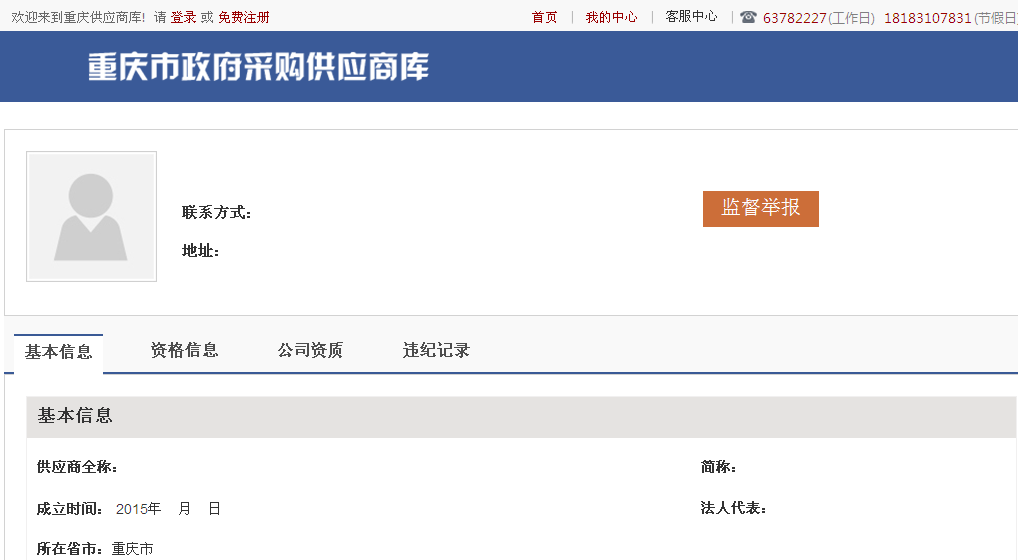 （二）营业执照（副本）或事业单位法人证书（副本）复印件或个体工商户营业执照（三）组织机构代码证复印件（四）法定代表人身份证明书（格式）项目名称：致：（采购人名称）：（法定代表人姓名）在（竞标人名称）任（职务名称）职务，是（竞标人名称）的法定代表人。特此证明。                                             （竞标人公章）                                             年   月   日（附：法定代表人身份证正反面复印件）（五）法定代表人授权委托书（格式）项目名称：致：（采购人名称）：（竞标人法定代表人名称）是（竞标人名称）的法定代表人，特授权（被授权人姓名、身份证号码）代表我单位全权办理上述项目的磋商、签约等具体工作，并签署全部有关文件、协议及合同。我单位对被授权人的签字负全部责任。在撤消授权的书面通知以前，本授权书一直有效。被授权人在授权书有效期内签署的所有文件不因授权的撤消而失效。被授权人：                                 竞标人法定代表人：（签字或盖章）                                （签字或盖章）（附：被授权人身份证正反面复印件）（竞标人公章）年   月   日（六）2019年度财务状况报告（表）复印件，本年度新成立的公司提供递交响应文件截止时间前一个月的财务状况报告（表）复印件（新成立公司不足一个月的除外）（七）书面声明项目名称：致：（采购人名称）：（竞标人名称）郑重声明，我公司具有良好的商业信誉，具有履行合同所必需的设备和专业技术能力，在合同签订前后随时愿意提供相关证明材料；我公司还同时声明参加本项目采购活动前三年内无重大违法活动记录，符合《政府采购法》规定的竞标人资格条件。我方对以上声明负全部法律责任。特此声明。（竞标人公章）年   月   日（八）税务登记证（副本）复印件（九）信用中国网站及中国政府采购网查询结果（查询时间为本项目采购公告发布之日起至递交响应文件截止时间前）1. 信用中国网站（www.creditchina.gov.cn）查询结果（提供查询结果网页打印件并加盖竞标人公章）1.1“信用信息”查询结果；1.2“失信被执行人”查询结果；1.3“重大税收违法案件当事人名单”查询结果；1.4“政府行政许可与行政处罚”查询结果。2. 中国政府采购网（www.ccgp.gov.cn）（提供查询结果网页打印件并加盖竞标人公章）“政府采购严重违法失信行为记录名单”查询结果。（十）按特定资格条件要求提供相应资料说明：竞标人按“三证合一”登记制度办理营业执照的，组织机构代码证和税务登记证以竞标人所提供的营业执照（副本）复印件为准。五、 中小微企业声明函中小微企业声明函项目名称:_________________________致：_________________________(采购人名称)本企业郑重声明,根据《政府采购促进中小企业发展暂行办法》(财库〔2011] 181号)的规定,本企业为______________（请填写：中型、小型、微型）企业。即，本企业同时满足一下条件：1.根据《工业和信息化部国家统计局国家发展和改革委员会财政部关于印发中小企业划型标准规定的通知》（工信部联企业〔2011] 300号)的划分标准,本企业为_____________行业（行业类别）的___________（请填写:中型、小型、微型)企业。2本企业参加本项目提供本企业制造的货物、承担的工程或者服务,或者提供他小微企业制造的货物。企业基本情况表本企业对上述声明的真实性负责。如有虚假，将依法承担相应责任。供应商名称（公章）:年  月  日六、其他应提供的资料其他与项目有关的资料（自附）：竞标人总体情况介绍、其他与本项目有关的资料等。（结束）分包号分包名称采购预算（万元）磋商保证金（万元）成交数量（名）备注1建桥C区生物医药园新装正式用电工程设计36.240.71施工图设计成果资料A3—A1装订蓝图8份序号检查因素检查因素检查内容1竞标人应符合的基本资格条件（1）具有独立承担民事责任的能力竞标人法人营业执照（副本）或事业单位法人证书（副本）或个体工商户营业执照、组织机构代码证复印件（注：已取得“一照一码”营业执照的企业提供有效的营业执照复印件）； 竞标人法定代表人身份证明和法定代表人授权代表委托书。不具有独立法人的分公司、办事处等分支机构不能参加磋商。1竞标人应符合的基本资格条件（2）具有良好的商业信誉和健全的财务会计制度提供2019年度会计师事务所提供的财务状况报告（表）复印件，本年度新成立的公司提供递交响应文件截止时间前一个月的财务状况报告（表）复印件。（新成立公司不足一个月的除外）1竞标人应符合的基本资格条件（3）具有履行合同所必需的设备和专业技术能力竞标人提供书面声明（见格式文件）1竞标人应符合的基本资格条件（4）有依法缴纳税收良好记录税务登记证（副本）复印件1竞标人应符合的基本资格条件（5）参加政府采购活动前三年内，在经营活动中没有重大违法记录1.竞标人提供书面声明（见格式文件）；2.竞标人提供信用中国网站（www.creditchina.gov.cn）以下内容的查询结果网页打印件并加盖竞标人公章（查询信息为竞标人名称）2.1“信用信息”查询结果；2.2“失信被执行人”查询结果；2.3“重大税收违法案件当事人名单”查询结果；2.4“政府行政许可与行政处罚”查询结果。3. 中国政府采购网（www.ccgp.gov.cn）“政府采购严重违法失信行为记录名单”查询结果，提供查询结果网页打印件并加盖竞标人公章4.以上查询时间为本项目采购公告发布之日起至响应文件递交截止时间前。1竞标人应符合的基本资格条件（6）法律、行政法规规定的其他条件2特定资格条件特定资格条件证明材料的复印件序号评审因素评审因素评审标准1有效性审查响应文件签署响应文件上法定代表人或其授权代表人的签字齐全。1有效性审查法定代表人身份证明及授权委托书法定代表人身份证明及授权委托书有效，符合竞争性磋商文件规定的格式，签字或盖章齐全。1有效性审查响应方案每个分包只能有一个响应方案。1有效性审查报价唯一只能在采购预算范围内报价，只能有一个有效报价，不得提交选择性报价。2完整性审查响应文件份数响应文件正、副本数量符合竞争性磋商文件要求。2完整性审查响应文件内容响应文件内容齐全、无遗漏。3竞争性磋商文件的响应程度审查响应文件内容对竞争性磋商文件第二篇、第三篇规定的磋商内容作出响应。3竞争性磋商文件的响应程度审查磋商有效期满足磋商文件规定。（1）投标报价得分（A）30分设计费评标价满足资格要求且最后报价最低的供应商的价格为磋商基准价，按照下列公式计算每个供应商的磋商报价得分。磋商设计报价得分=（磋商设计基准价/最后磋商设计报价）×价格权值×100(2)技术部分（B）60分0-15分有电源侧的设计图，符合现场实际情况。(2)技术部分（B）60分0-20分有相关设备一、二次接线图；有电缆管沟平面路径、断面图及设备基础图，并满足现行有关规范，内容完整，符合现场实际情况。(2)技术部分（B）60分0-15分方案清晰、合理、可行，有项目内容完整的概算书。注：需附方案设计图，否则不得分。(2)技术部分（B）60分0-5分主要设备材料配置准确；符合项目实际情况及相关标准。(2)技术部分（B）60分0-5分选择的主要设备材料技术参数，满足国家及国网重庆市电力公司标准，并与项目实际情况吻合。（3）商务部分（C）10分企业业绩（10分）满足资格要求的前提下，2016年1月1日至今，每具有1项供配电用户项目设计合同设计费30万（含30万元）以上业绩得5分，最多得10分。[须提供加盖投标人单位鲜章的合同复印件，且同一设计合同不能重复加分。]序号采购需求响应情况差异说明序号磋商项目需求响应情况偏离说明行业类别营业收入（万元）从业人员（人）资产总额(万元)